Teléfono 968 362000 – 012Procedimiento 3470ANEXO I – SOLICITUD AYUDAS ECONÓMICAS A DEPORTISTAS DE ALTO RENDIMIENTO PARA LA ADQUISICIÓN DE MATERIAL DEPORTIVOINFORMACIÓN BÁSICA SOBRE PROTECCIÓN DE DATOS1. Responsable del tratamiento. Dirección General de Deportes. Consejería de Turismo, Juventud y Deportes. Comunidad Autónoma de la Región de Murcia. Gran Vía Escultor Salzillo, 32, 2ª esc. 3ª planta, 30005. Murcia. Email: deportes@carm.es.2. Finalidad del tratamiento. Tramitación del procedimiento de ayudas económicas a deportistas de alto rendimiento de la Región de Murcia para la adquisición de material deportivo durante la temporada 2020/2021.3. Legitimación del procedimiento. Artículo 6, apartado e), del Reglamento General de Protección de Datos. Artículos 79 y 80 de la Ley 8/2015, de 24 de marzo, de la Actividad Física y el Deporte.4. Destinatarios de cesiones. No se cederán datos a terceros, salvo obligación legal.5. Información adicional. Puede consultar la información y requisitos del procedimiento de ejercicio de derechos (2736) en el apartado de PROTECCIÓN DE DATOS de la web www.carm.es.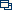 6. Procedencia de los datos. Los datos que se recogen proceden del interesado o su representante u obtenidos de la Plataforma de Interoperabilidad.7. Derechos. Puede ejercitar sus derechos de acceso, rectificación, supresión y portabilidad de datos, de limitación y oposición a su tratamiento, así como a no ser objeto de decisiones basados únicamente en el tratamiento automatizado de sus datos, ante el responsable del tratamiento o dirigirse a nuestro Delegado de Protección de Datos a través de la dirección de correo electrónico: dpdigs@listas.carm.es.Nota. Antes de firmar la solicitud, debe leer la información básica sobre protección de datos.En ........................................., a ………… de ………………. de 2020Fdo. (nombre, apellidos y firma del/de la deportista)EXCMA. SRA. CONSEJERA DE TURISMO, JUVENTUD Y DEPORTESCOMUNIDAD AUTÓNOMA DE LA REGIÓN DE MURCIA1DATOS DEL SOLICITANTEDATOS DEL SOLICITANTEDATOS DEL SOLICITANTEDATOS DEL SOLICITANTEDATOS DEL SOLICITANTEDATOS DEL SOLICITANTENombre y apellidos:Nombre y apellidos:Nombre y apellidos:Nombre y apellidos:Nombre y apellidos:Nombre y apellidos:N.I.F:Teléfono:Teléfono:Correo electrónico:Correo electrónico:Correo electrónico:Correo electrónico:Correo electrónico:Domicilio:Domicilio:Domicilio:Domicilio:Domicilio:Domicilio:Domicilio:Localidad:Localidad:Localidad:Localidad:Localidad:Código postal:Código postal:Lugar de nacimiento:Lugar de nacimiento:Lugar de nacimiento:Lugar de nacimiento:Lugar de nacimiento:Fecha de nacimientoFecha de nacimiento2DATOS DEPORTIVOSDATOS DEPORTIVOSDATOS DEPORTIVOSDATOS DEPORTIVOSDATOS DEPORTIVOSDATOS DEPORTIVOSFederación:Federación:Federación:Federación:Club deportivo:Club deportivo:Club deportivo:Modalidad deportiva:Modalidad deportiva:Modalidad deportiva:Modalidad deportiva:Especialidad deportiva:Especialidad deportiva:Especialidad deportiva:3Nº IBAN PARA INGRESO DE LA AYUDA (Sólo en caso de haber remitido el certificado bancario el año anterior)Nº IBAN PARA INGRESO DE LA AYUDA (Sólo en caso de haber remitido el certificado bancario el año anterior)Nº IBAN PARA INGRESO DE LA AYUDA (Sólo en caso de haber remitido el certificado bancario el año anterior)Nº IBAN PARA INGRESO DE LA AYUDA (Sólo en caso de haber remitido el certificado bancario el año anterior)Nº IBAN PARA INGRESO DE LA AYUDA (Sólo en caso de haber remitido el certificado bancario el año anterior)Nº IBAN PARA INGRESO DE LA AYUDA (Sólo en caso de haber remitido el certificado bancario el año anterior)IBAN: IBAN: IBAN: IBAN: IBAN: IBAN: IBAN: 4DOCUMENTACIÓN QUE SE ADJUNTADOCUMENTACIÓN QUE SE ADJUNTADOCUMENTACIÓN QUE SE ADJUNTADOCUMENTACIÓN QUE SE ADJUNTADOCUMENTACIÓN QUE SE ADJUNTADOCUMENTACIÓN QUE SE ADJUNTACertificado resultados deportivos: Anexo IIDeclaraciones responsables: Anexos III y IVAutorización para la consulta electrónica de datos: Anexo VICertificado resultados deportivos: Anexo IIDeclaraciones responsables: Anexos III y IVAutorización para la consulta electrónica de datos: Anexo VICertificado resultados deportivos: Anexo IIDeclaraciones responsables: Anexos III y IVAutorización para la consulta electrónica de datos: Anexo VICertificado IBAN Certificado histórico de empadronamiento (art.4.3c).Certificado IBAN Certificado histórico de empadronamiento (art.4.3c).Certificado IBAN Certificado histórico de empadronamiento (art.4.3c).Certificado IBAN Certificado histórico de empadronamiento (art.4.3c).